 Исх 707/01-02 от 12.05.2020 Адрес филиала: 600014, г.Владимир, пос. РТС, д.26                                                            Контакты филиала:Тел./факс:(4922)34-05-92, тел.: (4922)34-19-28  Е-mail: rsc33@mail.ru Полосатая  хлебная  блошка МИНИСТЕРСТВО СЕЛЬСКОГО ХОЗЯЙСТВА РОССИЙСКОЙ ФЕДЕРАЦИИ ФГБУ «Россельхозцентр» Филиал ФГБУ «Россельхозцентр» по Владимирской области МИНИСТЕРСТВО СЕЛЬСКОГО ХОЗЯЙСТВА РОССИЙСКОЙ ФЕДЕРАЦИИ ФГБУ «Россельхозцентр» Филиал ФГБУ «Россельхозцентр» по Владимирской области СИГНАЛИЗАЦИОННОЕ СООБЩЕНИЕ РОССЕЛЬХОЗЦЕНТРА №3  от 12.05.2020 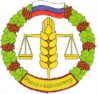 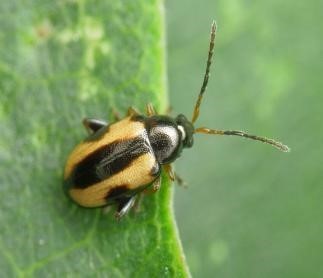 По оперативным данным специалистов филиала  ФГБУ «Россельхозцентр» по Владимирской области по состоянию на 12.05.2020г. отмечено заселение  полосатой хлебной блошкой посевов озимых зерновых культур.Жуки питаются листьями злаков, соскабливая мякоть в виде узких продолговатых полосок. В результате чего растения отстают в росте, слабо кустятся, количество закладываемых  колосков в колосе и его озерненность снижается.Наиболее опасны повреждения при засушливой погоде в период всходов яровых зерновых культур.При превышении экономического порога вредоносности в фазу всходов  (ЭПВ 30-40 жуков на 1 м2  или на 10 взмахов сачком в  сухую погоду), необходимо провести защитные мероприятия препаратами, согласно «Списка пестицидов и агрохимикатов, разрешённых к применению на территории РФ» в 2020 году.По вопросам проведения обследований, обработок, а также консультаций в области защиты растений обращаться в филиал ФГБУ «Россельхозцентр» по Владимирской области.Важно!Применение пестицидов и агрохимикатов в сельскохозяйственном производстве проводится только после обследования сельскохозяйственных угодий (посевов, производственных помещений). В соответствии с гигиеническими требованиями СанПиН 1.2.2584-10.Строго соблюдать регламент, правила личной гигиеныНаиболее опасны повреждения при засушливой погоде в период всходов яровых зерновых культур.При превышении экономического порога вредоносности в фазу всходов  (ЭПВ 30-40 жуков на 1 м2  или на 10 взмахов сачком в  сухую погоду), необходимо провести защитные мероприятия препаратами, согласно «Списка пестицидов и агрохимикатов, разрешённых к применению на территории РФ» в 2020 году.По вопросам проведения обследований, обработок, а также консультаций в области защиты растений обращаться в филиал ФГБУ «Россельхозцентр» по Владимирской области.Важно!Применение пестицидов и агрохимикатов в сельскохозяйственном производстве проводится только после обследования сельскохозяйственных угодий (посевов, производственных помещений). В соответствии с гигиеническими требованиями СанПиН 1.2.2584-10.Строго соблюдать регламент, правила личной гигиены